MČ Praha - Březiněves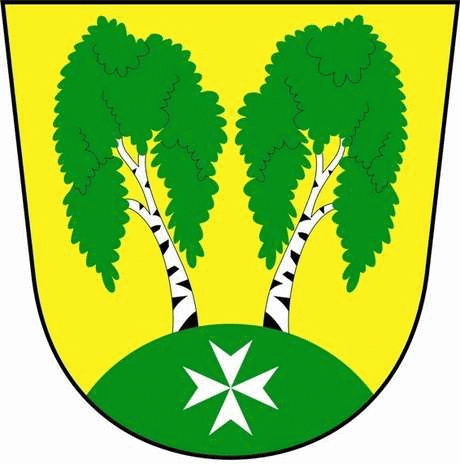 U Parku 140/3, 182 00 Praha 8Zápis ze zasedání Komise dopravy 									          Číslo:	1/2021      									          Datum:  13.9.2021 Zasedání  bylo zahájeno v 18:00 hod. p. Korintem. Ukončeno v 19:00 hod.Přítomní členové komise: p. Korint, ing. Čarská, p. Deutschmann, Omluveni: ing. Kolbinger1/	Kontrola posledního zápisu. 2/	Dopravní značení-změna Na Hlavní. 3/	Výměna zpomalovacích polštářů ul. Na Boleslavce-jiný typ4/	Připravit podklady pro žádost o instalaci prvků ul. Na poli, ul. Skřivánčí-retardéry   5/	Vjezdy ulice K Březiněvsi, V Pěšinkách, Vzdálená stará – max. povolená rychlost 30 Km/hod, Vzdálená požádat o doplnění značení slepá ulice Zdeněk Korint				   	zástupce starosty MČ Praha – Březiněves		         